Technika a ICT - Cherchez la femme !Dne 1. 7. 2014 byl zahájen projekt CHERCHEZ LA FEMME ! Podpora odbourávání genderové segregace v Plzeňském kraji Registrační číslo projektu: 248Období realizace: 1. 7. 2014 – 30. 4. 2016Hlavním cílem projektu je snížení genderové segregace ve vzdělávání v Plzeňském kraji zvýšením zájmu dívek o studium technických a ICT oborů. Tohoto globálního cíle bude dosaženo pomocí dílčích cílů:1.    Vytvořením sítě relevantních aktérů pro eliminaci genderové segregace ve vzdělávání na úrovni Plzeňského kraje2.    Zvýšením zájmu dívek o studium technických a ICT oborů na středních i vysokých školách3.    Zvýšení kompetencí učitelů a výchovných poradců v oblasti genderové problematiky související s poradenstvím pro volbu povolání4.    Zvýšením povědomí o problematice ve společnostiNa realizaci projektu se jako partneři podílejí: Regionální hospodářská komora Plzeňského kraje, Západočeská univerzita v Plzni, Techmania Science Center o. p. s.Aktivity pro ZŠ (dívky 7. – 9. tříd):1.    Workshopy pro učitele a výchovné a kariérní poradce/poradkyně2.    Besedy na základních školách3.    Exkurze do firem4.    Ukázkové dny na technických středních školách a středních odborných učilištích5.    Workshopy v Techmania Science CenterAktivity pro gymnázia1.    Besedy na školách2.    Exkurze do firem3.    Ukázkové dny na fakultách ZČU zaměřených na studium ICT a technických oborů „Projekt podpořila Nadace Open Society Fund Praha z programu Dejme (že)nám šanci, který je financován z Norských fondů. Prostřednictvím Norských fondů přispívá Norsko ke snižování sociálních a ekonomických rozdílů a posílení vzájemné spolupráce v Evropě. Podporuje především ochranu životního prostředí, výzkum a stipendia, rozvoj občanské společnosti, péči o zdraví, děti, rovnost žen a mužů či zkvalitnění justice. Program Dejme (že)nám šanci podporuje rovné příležitosti žen a mužů v pracovním i osobním životě a prevenci a pomoc obětem domácího násilí v České republice. Spravuje ho Nadace Open Society Fund Praha, která od roku 1992 rozvíjí hodnoty otevřené společnosti a demokracie v České republice.“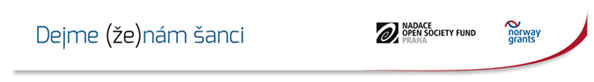 